ЧЕРКАСЬКА ОБЛАСНА РАДАГОЛОВАР О З П О Р Я Д Ж Е Н Н Я13.10.2022                                                                                         № 298-рПро звільненняЦИГАНКОВА В. А.Відповідно до статті 55 Закону України «Про місцеве самоврядування
в Україні», підпункту 3 пункту 3 рішення обласної ради від 16.12.2016 
№ 10-18/VIІ «Про управління суб’єктами та об’єктами спільної власності територіальних громад сіл, селищ, міст Черкаської області» (зі змінами), враховуючи контракт з керівником закладу спільної власності територіальних громад сіл, селищ, міст Черкаської області від 18.10.2019, укладений
з Циганковим В. А.:1. ЗВІЛЬНИТИ ЦИГАНКОВА Володимира Анатолійовича з посади начальника комунальної водолазно-рятувальної служби Черкаської обласної ради, 17.10.2022, у зв’язку із закінченням строку трудового договору, згідно 
з пунктом 2 частини першої статті 36 Кодексу законів про працю України.2. Головному бухгалтеру комунальної водолазно-рятувальної служби Черкаської обласної ради вчинити заходи, передбачені чинним законодавством, пов’язані зі звільненням Циганкова В. А.3. Контроль за виконанням розпорядження покласти на управління юридичного забезпечення та роботи з персоналом виконавчого апарату обласної ради.Голова									А. ПІДГОРНИЙ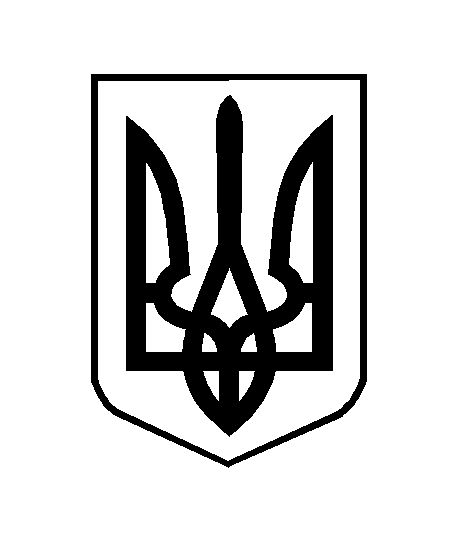 